ОБЩИЕ СВЕДЕНИЯ Учебная дисциплина «Компьютерное проектирование в дизайне» изучается в третьем, четвертом, пятом, шестом семестрах.Курсовая работа/Курсовой проект – не предусмотрен(а)Форма промежуточной аттестации: Место учебной дисциплины в структуре ОПОПУчебная дисциплина Компьютерное проектирование в дизайне относится к обязательной части программы.Основой для освоения дисциплины являются результаты обучения по предшествующим дисциплинам и практикам:Информационно-коммуникационные технологии для профессиональной деятельности;Основы композиции в дизайне;Технология изготовления костюма и аксессуаровРезультаты обучения по учебной дисциплине, используются при изучении следующих дисциплин и прохождения практик:Компьютерное проектирование в дизайне костюма;Компьютерное проектирование в дизайне аксессуаров;Проектирование костюма и аксессуаров;Выполнение проекта в материалеРезультаты освоения учебной дисциплины в дальнейшем будут использованы при прохождении производственной практики и выполнении выпускной квалификационной работы. ЦЕЛИ И ПЛАНИРУЕМЫЕ РЕЗУЛЬТАТЫ ОБУЧЕНИЯ ПО ДИСЦИПЛИНЕЦелями изучения дисциплины Компьютерное проектирование в дизайне является: - освоение векторных и растровых компьютерных программ как современных способов разработки и подачи дизайнерской идеи;- приобретение студентами теоретических сведений и практических навыков, позволяющих создавать авторские дизайн-проекты, графику, творческие и технические эскизы, рисунки и фактуры для материалов (принты, вышивки, перфорация и т.д.);- формирование у обучающихся компетенций, установленных образовательной программой в соответствии с ФГОС ВО по данной дисциплине.Результатом обучения по учебной дисциплине является овладение обучающимися знаниями, умениями, навыками и опытом деятельности, характеризующими процесс формирования компетенций и обеспечивающими достижение планируемых результатов освоения учебной дисциплины.Формируемые компетенции, индикаторы достижения компетенций, соотнесённые с планируемыми результатами обучения по дисциплине:СТРУКТУРА И СОДЕРЖАНИЕ УЧЕБНОЙ ДИСЦИПЛИНЫ/МОДУЛЯОбщая трудоёмкость учебной дисциплины/модуля по учебному плану составляет:Структура учебной дисциплины для обучающихся по видам занятийСтруктура учебной дисциплины для обучающихся по разделам и темам дисциплины:Краткое содержание учебной дисциплиныОрганизация самостоятельной работы обучающихсяСамостоятельная работа студента – обязательная часть образовательного процесса, направленная на развитие готовности к профессиональному и личностному самообразованию, на проектирование дальнейшего образовательного маршрута и профессиональной карьеры.Самостоятельная работа обучающихся по дисциплине организована как совокупность аудиторных и внеаудиторных занятий и работ, обеспечивающих успешное освоение дисциплины. Аудиторная самостоятельная работа обучающихся по дисциплине выполняется на учебных занятиях под руководством преподавателя и по его заданию. Аудиторная самостоятельная работа обучающихся входит в общий объем времени, отведенного учебным планом на аудиторную работу, и регламентируется расписанием учебных занятий. Внеаудиторная самостоятельная работа обучающихся – планируемая учебная, научно-исследовательская, практическая работа обучающихся, выполняемая во внеаудиторное время по заданию и при методическом руководстве преподавателя, но без его непосредственного участия, расписанием учебных занятий не регламентируется.Внеаудиторная самостоятельная работа обучающихся включает в себя:подготовку к практическим занятиям, зачетам, экзаменам;изучение учебных пособий;изучение тем, не выносимых на практические занятия самостоятельно;изучение теоретического и практического материала по рекомендованным источникам;выполнение домашних заданий;подготовка докладов;подготовка к контрольной работе;выполнение индивидуальных заданий;подготовка к промежуточной аттестации в течение семестра;создание наглядных пособий, презентаций по изучаемым темам.Самостоятельная работа обучающихся с участием преподавателя в форме иной контактной работы предусматривает групповую и индивидуальную работу с обучающимися и включает в себя:проведение индивидуальных и групповых консультаций по отдельным темам/разделам дисциплины;проведение консультаций перед экзаменом, перед зачетом/зачетом с оценкой по необходимости;просмотры по темам индивидуальных семестровых занятий;Перечень разделов/тем/, полностью или частично отнесенных на самостоятельное изучение с последующим контролем:Применение электронного обучения, дистанционных образовательных технологийПри реализации программы учебной дисциплины электронное обучение и дистанционные образовательные технологии не применяются.РЕЗУЛЬТАТЫ ОБУЧЕНИЯ ПО ДИСЦИПЛИНЕ, КРИТЕРИИ ОЦЕНКИ УРОВНЯ СФОРМИРОВАННОСТИ КОМПЕТЕНЦИЙ, СИСТЕМА И ШКАЛА ОЦЕНИВАНИЯСоотнесение планируемых результатов обучения с уровнями сформированности компетенций.ОЦЕНОЧНЫЕ СРЕДСТВА ДЛЯ ТЕКУЩЕГО КОНТРОЛЯ УСПЕВАЕМОСТИ И ПРОМЕЖУТОЧНОЙ АТТЕСТАЦИИ, ВКЛЮЧАЯ САМОСТОЯТЕЛЬНУЮ РАБОТУ ОБУЧАЮЩИХСЯПри проведении контроля самостоятельной работы обучающихся, текущего контроля и промежуточной аттестации по учебной дисциплине Компьютерное проектирование в дизайне проверяется уровень сформированности у обучающихся компетенций и запланированных результатов обучения по дисциплине, указанных в разделе 2 настоящей программы.Формы текущего контроля успеваемости, примеры типовых заданий: Критерии, шкалы оценивания текущего контроля успеваемости:Промежуточная аттестация:Критерии, шкалы оценивания промежуточной аттестации учебной дисциплины:Система оценивания результатов текущего контроля и промежуточной аттестации.Оценка по дисциплине выставляется обучающемуся с учётом результатов текущей и промежуточной аттестации.Полученный совокупный результат конвертируется в пятибалльную систему оценок в соответствии с таблицей:ОБРАЗОВАТЕЛЬНЫЕ ТЕХНОЛОГИИРеализация программы предусматривает использование в процессе обучения следующих образовательных технологий:проектная деятельность;групповых дискуссий;поиск и обработка информации с использованием сети Интернет;использование на занятиях видеоматериалов и наглядных пособий;ПРАКТИЧЕСКАЯ ПОДГОТОВКАПрактическая подготовка в рамках учебной дисциплины реализуется при проведении практических занятий, связанных с будущей профессиональной деятельностью. ОРГАНИЗАЦИЯ ОБРАЗОВАТЕЛЬНОГО ПРОЦЕССА ДЛЯ ЛИЦ С ОГРАНИЧЕННЫМИ ВОЗМОЖНОСТЯМИ ЗДОРОВЬЯПри обучении лиц с ограниченными возможностями здоровья и инвалидов используются подходы, способствующие созданию безбарьерной образовательной среды: технологии дифференциации и индивидуального обучения, применение соответствующих методик по работе с инвалидами, использование средств дистанционного общения, проведение дополнительных индивидуальных консультаций по изучаемым теоретическим вопросам и практическим занятиям, оказание помощи при подготовке к промежуточной аттестации.При необходимости рабочая программа дисциплины может быть адаптирована для обеспечения образовательного процесса лицам с ограниченными возможностями здоровья, в том числе для дистанционного обучения.Учебные и контрольно-измерительные материалы представляются в формах, доступных для изучения студентами с особыми образовательными потребностями с учетом нозологических групп инвалидов:Для подготовки к ответу на практическом занятии, студентам с ограниченными возможностями здоровья среднее время увеличивается по сравнению со средним временем подготовки обычного студента.Для студентов с инвалидностью или с ограниченными возможностями здоровья форма проведения текущей и промежуточной аттестации устанавливается с учетом индивидуальных психофизических особенностей (устно, письменно на бумаге, письменно на компьютере, в форме тестирования и т.п.). Промежуточная аттестация по дисциплине может проводиться в несколько этапов в форме рубежного контроля по завершению изучения отдельных тем дисциплины. При необходимости студенту предоставляется дополнительное время для подготовки ответа на зачете или экзамене.Для осуществления процедур текущего контроля успеваемости и промежуточной аттестации, обучающихся создаются, при необходимости, фонды оценочных средств, адаптированные для лиц с ограниченными возможностями здоровья и позволяющие оценить достижение ими запланированных в основной образовательной программе результатов обучения и уровень сформированности всех компетенций, заявленных в образовательной программе.МАТЕРИАЛЬНО-ТЕХНИЧЕСКОЕ ОБЕСПЕЧЕНИЕ ДИСЦИПЛИНЫ Характеристика материально-технического обеспечения дисциплины составляется в соответствии с требованиями ФГОС ВО.Материально-техническое обеспечение дисциплины при обучении с использованием традиционных технологий обучения.Материально-техническое обеспечение учебной дисциплины при обучении с использованием электронного обучения и дистанционных образовательных технологий.Технологическое обеспечение реализации программы осуществляется с использованием элементов электронной информационно-образовательной среды университета.УЧЕБНО-МЕТОДИЧЕСКОЕ И ИНФОРМАЦИОННОЕ ОБЕСПЕЧЕНИЕ УЧЕБНОЙ ДИСЦИПЛИНЫ/УЧЕБНОГО МОДУЛЯИНФОРМАЦИОННОЕ ОБЕСПЕЧЕНИЕ УЧЕБНОГО ПРОЦЕССАРесурсы электронной библиотеки, информационно-справочные системы и профессиональные базы данных:Информация об используемых ресурсах составляется в соответствии с Приложением 3 к ОПОП ВО.Перечень программного обеспечения Перечень используемого программного обеспечения с реквизитами подтверждающих документов составляется в соответствии с Приложением № 2 к ОПОП ВО.ЛИСТ УЧЕТА ОБНОВЛЕНИЙ РАБОЧЕЙ ПРОГРАММЫ УЧЕБНОЙ ДИСЦИПЛИНЫВ рабочую программу учебной дисциплины внесены изменения/обновления и утверждены на заседании кафедры:Министерство науки и высшего образования Российской ФедерацииМинистерство науки и высшего образования Российской ФедерацииФедеральное государственное бюджетное образовательное учреждениеФедеральное государственное бюджетное образовательное учреждениевысшего образованиявысшего образования«Российский государственный университет им. А.Н. Косыгина«Российский государственный университет им. А.Н. Косыгина(Технологии. Дизайн. Искусство)»(Технологии. Дизайн. Искусство)»Институт ДизайнаКафедра Дизайна костюмаРАБОЧАЯ ПРОГРАММАУЧЕБНОЙ ДИСЦИПЛИНЫРАБОЧАЯ ПРОГРАММАУЧЕБНОЙ ДИСЦИПЛИНЫРАБОЧАЯ ПРОГРАММАУЧЕБНОЙ ДИСЦИПЛИНЫКомпьютерное проектирование в дизайнеКомпьютерное проектирование в дизайнеКомпьютерное проектирование в дизайнеУровень образования бакалавриатбакалавриатНаправление подготовки54.03.01ДизайнНаправленность (профиль)Дизайн костюма и аксессуаровДизайн костюма и аксессуаровСрок освоения образовательной программы по очной форме обучения4 года4 годаФорма обученияочнаяочнаяРабочая программа учебной дисциплины Компьютерное проектирование в дизайне основной профессиональной образовательной программы высшего образования, рассмотрена и одобрена на заседании кафедры, протокол № 11 от 25.06.2021 г.Рабочая программа учебной дисциплины Компьютерное проектирование в дизайне основной профессиональной образовательной программы высшего образования, рассмотрена и одобрена на заседании кафедры, протокол № 11 от 25.06.2021 г.Рабочая программа учебной дисциплины Компьютерное проектирование в дизайне основной профессиональной образовательной программы высшего образования, рассмотрена и одобрена на заседании кафедры, протокол № 11 от 25.06.2021 г.Рабочая программа учебной дисциплины Компьютерное проектирование в дизайне основной профессиональной образовательной программы высшего образования, рассмотрена и одобрена на заседании кафедры, протокол № 11 от 25.06.2021 г.Разработчик рабочей программы учебной дисциплины:Разработчик рабочей программы учебной дисциплины:Разработчик рабочей программы учебной дисциплины:Разработчик рабочей программы учебной дисциплины:Старший преподавательН.С. КурилинаН.С. КурилинаЗаведующий кафедрой:Заведующий кафедрой:С.В. Сысоев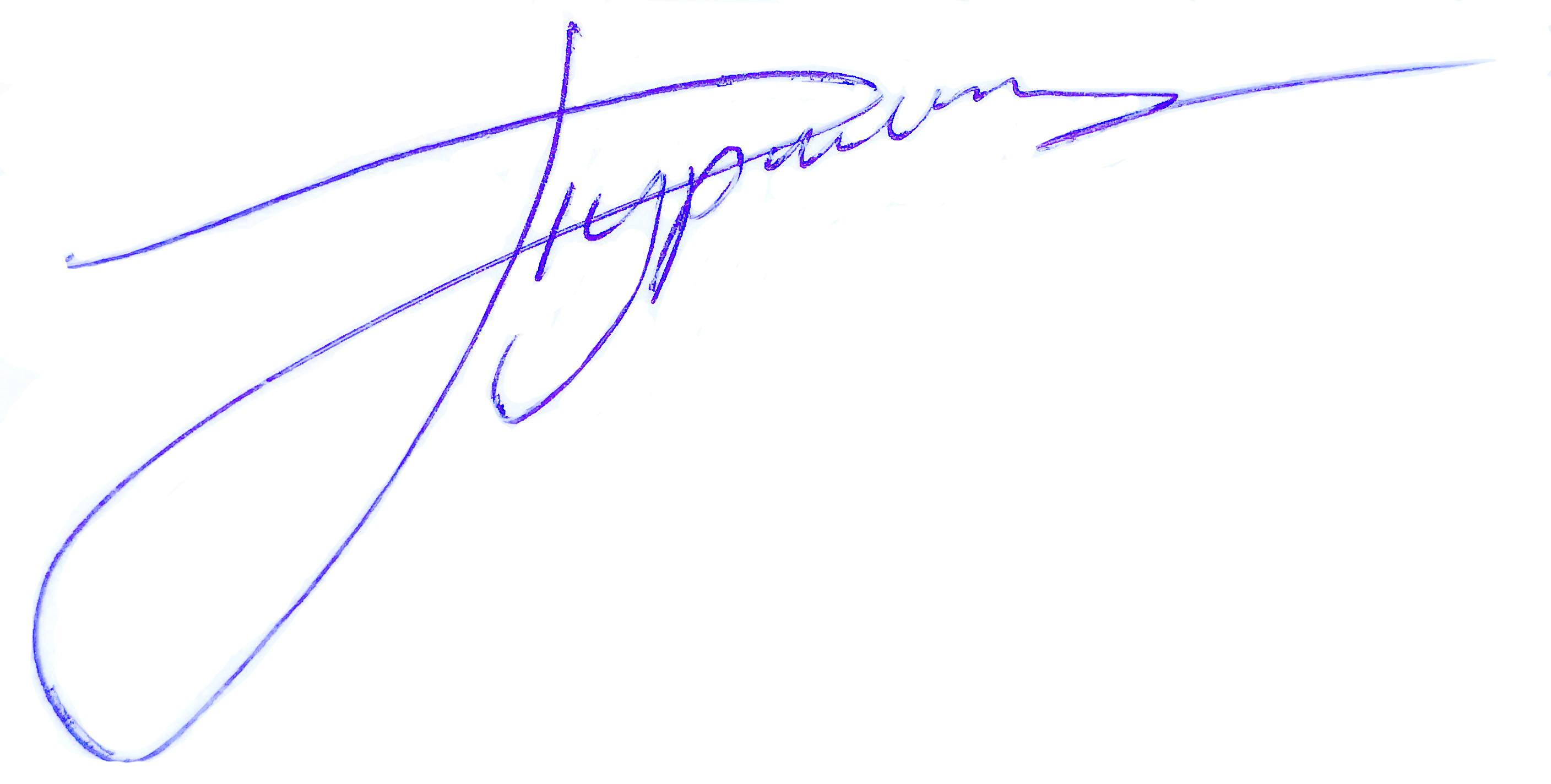 третий семестрчетвертый семестр- зачет с оценкой- контрольная работапятый семестршестой семестр- зачет с оценкой- экзаменКод и наименование компетенцииКод и наименование индикаторадостижения компетенцииПланируемые результаты обучения по дисциплинеУК-2Способен определять круг задач в рамках поставленной цели и выбирать оптимальные способы их решения, исходя из действующих правовых норм, имеющихся ресурсов и ограниченийИД-УК-2.3Определение имеющихся ресурсов и ограничений, действующих правовых норм в рамках поставленных задач- определяет имеющиеся ресурсы и методы работы с ними для создания творческих работ. Применяет информационные и программные ресурсы для создания авторских проектов, учитывая имеющиеся ограничения правовых нормУК-2Способен определять круг задач в рамках поставленной цели и выбирать оптимальные способы их решения, исходя из действующих правовых норм, имеющихся ресурсов и ограниченийИД-УК-2.4Представление результатов проекта, предложение возможности их использования и/или совершенствования в соответствии с запланированными результатами и точками контроля, при необходимости коррекция способов решения задач- определяет имеющиеся ресурсы и методы работы с ними для создания творческих работ. Применяет информационные и программные ресурсы для создания авторских проектов, учитывая имеющиеся ограничения правовых нормОПК-6Способен понимать принципы работы современных информационных технологий и использовать их для решения задач профессиональной деятельностиИД-ОПК-6.1Анализ современных информационных технологий, используемых в дизайне костюма и аксессуаров- анализирует доступные ресурсы и применяет согласно принципам работы и поставленным проектным задачам- решает профессиональные задачи, по проектированию коллекций одежды и аксессуаров, используя современные информационные технологии - владеет навыками создания творческих проектов и решения профессиональных задач (разработка творческих и технических эскизов, авторской графики, рисунков и фактур для материалов и т.д.) при помощи компьютерных программ, векторных и растровых графических редакторовОПК-6Способен понимать принципы работы современных информационных технологий и использовать их для решения задач профессиональной деятельностиИД-ОПК-6.2Определение имеющихся ресурсов и ограничений современных информационных технологий для решения задач профессиональной деятельности- анализирует доступные ресурсы и применяет согласно принципам работы и поставленным проектным задачам- решает профессиональные задачи, по проектированию коллекций одежды и аксессуаров, используя современные информационные технологии - владеет навыками создания творческих проектов и решения профессиональных задач (разработка творческих и технических эскизов, авторской графики, рисунков и фактур для материалов и т.д.) при помощи компьютерных программ, векторных и растровых графических редакторовОПК-6Способен понимать принципы работы современных информационных технологий и использовать их для решения задач профессиональной деятельностиИД-ОПК-6.3 Обоснованный выбор и применение современных информационных технологий в рамках поставленных задач- анализирует доступные ресурсы и применяет согласно принципам работы и поставленным проектным задачам- решает профессиональные задачи, по проектированию коллекций одежды и аксессуаров, используя современные информационные технологии - владеет навыками создания творческих проектов и решения профессиональных задач (разработка творческих и технических эскизов, авторской графики, рисунков и фактур для материалов и т.д.) при помощи компьютерных программ, векторных и растровых графических редакторовпо очной форме обучения – 10з.е.360час.Структура и объем дисциплиныСтруктура и объем дисциплиныСтруктура и объем дисциплиныСтруктура и объем дисциплиныСтруктура и объем дисциплиныСтруктура и объем дисциплиныСтруктура и объем дисциплиныСтруктура и объем дисциплиныСтруктура и объем дисциплиныСтруктура и объем дисциплиныОбъем дисциплины по семестрамформа промежуточной аттестациивсего, часКонтактная аудиторная работа, часКонтактная аудиторная работа, часКонтактная аудиторная работа, часКонтактная аудиторная работа, часСамостоятельная работа обучающегося, часСамостоятельная работа обучающегося, часСамостоятельная работа обучающегося, часОбъем дисциплины по семестрамформа промежуточной аттестациивсего, часлекции, часпрактические занятия, часлабораторные занятия, часпрактическая подготовка, часкурсовая работа/курсовой проектсамостоятельная работа обучающегося, часпромежуточная аттестация, час3 семестрзачет с оценкой7234384 семестрконтрольная работа7251215 семестрзачет с оценкой10851576 семестрэкзамен108542727Всего:360Планируемые (контролируемые) результаты освоения: коды формируемых компетенций и индикаторов достижения компетенцийНаименование разделов, тем;формы промежуточной аттестацииВиды учебной работыВиды учебной работыВиды учебной работыВиды учебной работыСамостоятельная работа, часВиды и формы контрольных мероприятий, обеспечивающие по совокупности текущий контроль успеваемости;формы промежуточного контроля успеваемостиПланируемые (контролируемые) результаты освоения: коды формируемых компетенций и индикаторов достижения компетенцийНаименование разделов, тем;формы промежуточной аттестацииКонтактная работаКонтактная работаКонтактная работаКонтактная работаСамостоятельная работа, часВиды и формы контрольных мероприятий, обеспечивающие по совокупности текущий контроль успеваемости;формы промежуточного контроля успеваемостиПланируемые (контролируемые) результаты освоения: коды формируемых компетенций и индикаторов достижения компетенцийНаименование разделов, тем;формы промежуточной аттестацииЛекции, часПрактические занятия, часЛабораторные работы/ индивидуальные занятия, часПрактическая подготовка, часСамостоятельная работа, часВиды и формы контрольных мероприятий, обеспечивающие по совокупности текущий контроль успеваемости;формы промежуточного контроля успеваемостиТретий семестрТретий семестрТретий семестрТретий семестрТретий семестрТретий семестрТретий семестрУК-2: ИД-УК-2.3ИД-УК-2.4ОПК-6:ИД-ОПК-6.1ИД-ОПК-6.2ИД-ОПК-6.3Раздел I. Введение. Основы работы в векторном графическом редакторе Adobe Illustrator и возможности его применения в дизайнех34хх38УК-2: ИД-УК-2.3ИД-УК-2.4ОПК-6:ИД-ОПК-6.1ИД-ОПК-6.2ИД-ОПК-6.3Тема 1.1Основы работы в векторном редакторе Adobe Illustrator 20Формы текущего контроля по разделу I:Контрольная работа по билетамКонтроль выполнения практических заданийУК-2: ИД-УК-2.3ИД-УК-2.4ОПК-6:ИД-ОПК-6.1ИД-ОПК-6.2ИД-ОПК-6.3Тема 1.2Разработка авторской графики в программе Adobe Illustrator на основе изученных инструментов14Формы текущего контроля по разделу I:Контрольная работа по билетамКонтроль выполнения практических заданийЗачет с оценкойхххххзачет по совокупности результатов текущего контроля успеваемостиИТОГО за третий семестр3438Четвертый семестрЧетвертый семестрЧетвертый семестрЧетвертый семестрЧетвертый семестрЧетвертый семестрЧетвертый семестрИД-УК-2.3ИД-УК-2.4ОПК-6:ИД-ОПК-6.1ИД-ОПК-6.2ИД-ОПК-6.3Раздел II. Разработка технических эскизов в векторном графическом редакторех11хх3Формы текущего контроля по разделу II:Контрольная работа по билетам с индивидуальным практическим заданиемФормы текущего контроля по разделу III:Защита индивидуального проекта в форме доклада с презентациейИД-УК-2.3ИД-УК-2.4ОПК-6:ИД-ОПК-6.1ИД-ОПК-6.2ИД-ОПК-6.3Тема 2.1 Разработка технического эскиза в векторном графическом редакторе11Формы текущего контроля по разделу II:Контрольная работа по билетам с индивидуальным практическим заданиемФормы текущего контроля по разделу III:Защита индивидуального проекта в форме доклада с презентациейИД-УК-2.3ИД-УК-2.4ОПК-6:ИД-ОПК-6.1ИД-ОПК-6.2ИД-ОПК-6.3Раздел III. Разработка авторских паттернов при помощи векторных и растровых графических редакторов и их применение в коллекциих40хх18Формы текущего контроля по разделу II:Контрольная работа по билетам с индивидуальным практическим заданиемФормы текущего контроля по разделу III:Защита индивидуального проекта в форме доклада с презентациейИД-УК-2.3ИД-УК-2.4ОПК-6:ИД-ОПК-6.1ИД-ОПК-6.2ИД-ОПК-6.3Тема 3.1 Разработка серии авторских паттернов на основе векторной графики20Формы текущего контроля по разделу II:Контрольная работа по билетам с индивидуальным практическим заданиемФормы текущего контроля по разделу III:Защита индивидуального проекта в форме доклада с презентациейИД-УК-2.3ИД-УК-2.4ОПК-6:ИД-ОПК-6.1ИД-ОПК-6.2ИД-ОПК-6.3Тема 3.2 Разработка серии авторских паттернов на основе растровой графики20Формы текущего контроля по разделу II:Контрольная работа по билетам с индивидуальным практическим заданиемФормы текущего контроля по разделу III:Защита индивидуального проекта в форме доклада с презентациейКонтрольная работахххххКонтрольная работа по билетам с индивидуальным практическим заданиемИТОГО за четвертый семестр5121Пятый семестрПятый семестрПятый семестрПятый семестрПятый семестрПятый семестрПятый семестрИД-УК-2.3ИД-УК-2.4ОПК-6:ИД-ОПК-6.1ИД-ОПК-6.2ИД-ОПК-6.3Раздел IV. Р Применение графических редакторов при разработке коллекции моделей одеждых51хх57Формы текущего контроля по разделу IV:Круглый стол (дискуссия) Контроль выполнения индивидуальных практических заданийИД-УК-2.3ИД-УК-2.4ОПК-6:ИД-ОПК-6.1ИД-ОПК-6.2ИД-ОПК-6.3Тема 4.1Круглый стол (дискуссия) на тему вопросы плагиата и оригинальности творческих работ3Формы текущего контроля по разделу IV:Круглый стол (дискуссия) Контроль выполнения индивидуальных практических заданийИД-УК-2.3ИД-УК-2.4ОПК-6:ИД-ОПК-6.1ИД-ОПК-6.2ИД-ОПК-6.3Тема 4.2Разработка технических и рабочих эскизов коллекции одежды и аксессуаров в графических редакторах48Формы текущего контроля по разделу IV:Круглый стол (дискуссия) Контроль выполнения индивидуальных практических заданийЗачет с оценкойхххххЗащита индивидуального проекта в форме доклада с презентациейИТОГО за пятый семестр5157Шестой семестрШестой семестрШестой семестрШестой семестрШестой семестрШестой семестрШестой семестрИД-УК-2.3ИД-УК-2.4ОПК-6:ИД-ОПК-6.1ИД-ОПК-6.2ИД-ОПК-6.3Раздел V. Разработка творческих эскизов коллекции одежды с использованием компьютерных программ. х54хх27Формы текущего контроля по разделу VI:Контроль выполнения практических индивидуальных заданийДоклад с презентацией ИД-УК-2.3ИД-УК-2.4ОПК-6:ИД-ОПК-6.1ИД-ОПК-6.2ИД-ОПК-6.3Тема 5.1Разработка творческих эскизов коллекции одежды с использованием компьютерных программ48Формы текущего контроля по разделу VI:Контроль выполнения практических индивидуальных заданийДоклад с презентацией ИД-УК-2.3ИД-УК-2.4ОПК-6:ИД-ОПК-6.1ИД-ОПК-6.2ИД-ОПК-6.3Тема 5.2Альтернативные программы6Формы текущего контроля по разделу VI:Контроль выполнения практических индивидуальных заданийДоклад с презентацией ЭкзаменхххххЗащита индивидуального проекта в форме доклада с презентациейИТОГО за шестой семестр5427ИТОГО за весь период190143№ ппНаименование раздела и темы дисциплиныСодержание раздела (темы)Раздел IВведение. Основы работы в векторном графическом редакторе Adobe Illustrator и возможности его применения в дизайнеВведение. Основы работы в векторном графическом редакторе Adobe Illustrator и возможности его применения в дизайнеТема 1.1Основы работы в векторном редакторе Adobe IllustratorОсновные инструменты программы. Работа с простыми фигурами. Трансформации объектов. Работа с инструментом «перо». Работа с цветом в программе Adobe Illustrator. Работа со шрифтами в программе Adobe Illustrator. Работа с кистями и библиотеками. Трассировка. Обтравочная маска.Тема 1.2Разработка авторской графики в программе Adobe Illustrator на основе изученных инструментовРазработка авторской графики в программе Adobe Illustrator на основе изученных инструментов.Создание макета для печати и перенос авторского принта на изделие методом сублимационной печати.Раздел IIРазработка технических эскизов в векторном графическом редактореРазработка технических эскизов в векторном графическом редактореТема 2.1Разработка технического эскиза в векторном графическом редакторе Разработка технического эскиза одежды в векторном редакторе. Изображение конструктивных и декоративных элементов, технологических узлов.Раздел IIIРазработка авторских паттернов при помощи векторных и растровых графических редакторов и их применение в коллекцииРазработка авторских паттернов при помощи векторных и растровых графических редакторов и их применение в коллекцииТема 3.1Разработка серии авторских паттернов на основе векторной графикиРедактор паттернов в программе Adobe Illustrator.Метод «невидимого квадрата» в программе Adobe Illustrator.Разработка серии авторских паттернов в векторной графике на основе изученных инструментовПрименение авторских паттернов в коллекции одеждыТема 3.2Разработка серии авторских паттернов на основе растровой графикиСоздание паттерна в Adobe Photoshop.Сценарий раскладки.Создание бесшовного паттерна в Adobe Photoshop.Разработка серии авторских паттернов в растровой графике на основе изученных инструментовПрименение авторских паттернов в коллекции одеждыРаздел IVПрименение графических редакторов при разработке коллекции моделей одеждыПрименение графических редакторов при разработке коллекции моделей одеждыТема 4.1Круглый стол (дискуссия) на тему вопросы плагиата и оригинальности творческих работУстный доклад на тему вопросы плагиата и оригинальности творческих работ.Участие в дискуссии.Тема 4.2Разработка технических и рабочих эскизов коллекции одежды и аксессуаров в графических редакторахРазработка технических и рабочих эскизов коллекций одежды:Разработка серии эскизов на плоскости.Разработка серии эскизов на фигуре.Разработка серии эскизов на стилизованной фигуре без искажения пропорцийРаздел VРазработка творческих эскизов коллекции одежды с использованием компьютерных программРазработка творческих эскизов коллекции одежды с использованием компьютерных программТема 5.1Разработка творческих эскизов коллекции одежды с использованием компьютерных программСоздание серий творческих эскизов коллекции одежды с применением компьютерных программ в качестве современных инструментов для  художественной проектной практикиТема 5.2Альтернативные программы.Обмен опытом работы в альтернативных программах и решение в них профессиональных задач№ ппНаименование раздела /темы дисциплины, выносимые на самостоятельное изучениеЗадания для самостоятельной работыВиды и формы контрольных мероприятий(учитываются при проведении текущего контроля)Трудоемкость, часРаздел IВведение. Основы работы в векторном графическом редакторе Adobe Illustrator и возможности его применения в дизайнеВведение. Основы работы в векторном графическом редакторе Adobe Illustrator и возможности его применения в дизайнеВведение. Основы работы в векторном графическом редакторе Adobe Illustrator и возможности его применения в дизайнеВведение. Основы работы в векторном графическом редакторе Adobe Illustrator и возможности его применения в дизайнеТема 1.1Тема 1.2Основы работы в векторном редакторе Adobe IllustratorРазработка авторской графики в программе Adobe Illustrator на основе изученных инструментовПодготовка к контрольной работеИзучение литературы и иллюстративного материалаРазработка поисковых эскизов и зарисовок к авторской графикеКонтрольная работаКонтроль выполнения практических заданий в текущей аттестации38Раздел IIРазработка технических эскизов в векторном графическом редактореРазработка технических эскизов в векторном графическом редактореРазработка технических эскизов в векторном графическом редактореРазработка технических эскизов в векторном графическом редактореТема 2.1Разработка технического эскиза в векторном графическом редактореПодготовка к контрольной работеКонтрольная работа3Раздел IIIРазработка авторских паттернов при помощи векторных и растровых графических редакторов и их применение в коллекцииРазработка авторских паттернов при помощи векторных и растровых графических редакторов и их применение в коллекцииРазработка авторских паттернов при помощи векторных и растровых графических редакторов и их применение в коллекцииРазработка авторских паттернов при помощи векторных и растровых графических редакторов и их применение в коллекцииТема 3.1Тема 3.2Разработка серии авторских паттернов основе векторной графикиРазработка серии авторских паттернов на основе растровой графикиРазработка концепции Разработка источника инспирацииАнализ актуальных тенденций в рисунках и фактурах материалов: цветовая гамма, раппорт, мотивы, приемы стилизации и т.д.Изучение литературы и иллюстративного материалаРазработка поисковых эскизов и зарисовокПодготовка презентацииКонтроль выполненных работ в текущей аттестации18Раздел IVПрименение графических редакторов при разработке коллекции моделей одеждыПрименение графических редакторов при разработке коллекции моделей одеждыПрименение графических редакторов при разработке коллекции моделей одеждыПрименение графических редакторов при разработке коллекции моделей одеждыТема 4.1Тема 4.2Круглый стол (дискуссия) на тему вопросы плагиата и оригинальности творческих работРазработка технических и рабочих эскизов коллекции одежды и аксессуаров в графических редакторахПодготовка доклада для участия в круглом столе Изучение литературы и иллюстративного материалаАнализ актуальных тенденций. Разработка концепции.Разработка поисковых эскизов и зарисовокПодготовка презентацииКруглый стол (дискуссия)Контроль выполненных работ в текущей аттестации57Раздел VРазработка творческих эскизов коллекции одежды с использованием компьютерных программРазработка творческих эскизов коллекции одежды с использованием компьютерных программРазработка творческих эскизов коллекции одежды с использованием компьютерных программРазработка творческих эскизов коллекции одежды с использованием компьютерных программТема 5.1.Тема 5.2.Разработка творческих эскизов коллекции одежды с использованием компьютерных программАльтернативные программыИзучение литературы и иллюстративного материалаРазработка концепции.Разработка поисковых эскизов и зарисовокПодготовка презентацииПодготовка презентации и докладаКонтроль выполненных работ в текущей аттестации27Уровни сформированности компетенциийИтоговое количество балловв 100-балльной системепо результатам текущей и промежуточной аттестацииОценка в пятибалльной системепо результатам текущей и промежуточной аттестацииПоказатели уровня сформированности Показатели уровня сформированности Показатели уровня сформированности Уровни сформированности компетенциийИтоговое количество балловв 100-балльной системепо результатам текущей и промежуточной аттестацииОценка в пятибалльной системепо результатам текущей и промежуточной аттестацииуниверсальнойкомпетенцииОбщепрофессиональнойкомпетенцийпрофессиональной(-ых)компетенции(-й)Уровни сформированности компетенциийИтоговое количество балловв 100-балльной системепо результатам текущей и промежуточной аттестацииОценка в пятибалльной системепо результатам текущей и промежуточной аттестацииУК-2ИД-УК-2.3ИД-УК-2.4ОПК-6ИД-ОПК-6.1ИД-ОПК-6.2ИД-ОПК-6.3высокий85 – 100отлично/зачтено (отлично)/зачтеноОбучающийся:- анализирует доступные ресурсы и методы решения проектных задач, исходя из действующих правовых норм и ограничений;- демонстрирует навыки нестандартных решений проектных задач на основе цельной концепции, оригинальной авторской идеи и подаче графического материала;показывает четкие системные знания и представления по дисциплине;- дает развернутые, полные и верные ответы на вопросы, в том числе, дополнительные.Обучающийся:справляется с решением задач профессиональной направленности высокого уровня сложности, правильно обосновывает принятые решения;свободно владеет методами и приемами работы в графических программах;показывает творческие способности и знания основ композиции, рисунка и методов работы в графических программах и использует их на практике, применяя для создания авторского оригинального дизайн-проекта по разработке коллекций одежды и аксессуаров;дает развернутые, исчерпывающие, профессионально грамотные ответы на вопросы, в том числе, дополнительные.повышенный65 – 84хорошо/зачтено (хорошо)/зачтеноОбучающийся:- анализирует доступные ресурсы и методы решения проектных задач, исходя из действующих правовых норм и ограничений;- демонстрирует необходимые навыки для решения проектных задач стандартного уровня сложности;- показывает системные знания и представления по дисциплине;- дает и верные ответы на вопросы, с незначительными пробелами, допускает единичные негрубые ошибки.Обучающийся:с незначительными пробелами справляется с решением задач профессиональной направленности, правильно обосновывает принятые решения;владеет методами и приемами работы в графических программах, но допускает единичные негрубые ошибки;показывает творческие способности и знания основ композиции, рисунка и методов работы в графических программах и достаточно хорошо использует их на практике, применяя для создания авторского дизайн-проекта по разработке коллекций одежды и аксессуаров;дает грамотные ответы на вопросы, в том числе, дополнительные, не допуская существенных неточностей базовый41 – 64удовлетворительно/зачтено (удовлетворительно)/зачтеноОбучающийся:- испытывает серьезные затруднения при анализе доступных ресурсов и методов решения проектных задач;- с трудом решает проектные задачи, стандартного уровня сложности, не способен выработать цельной и оригинальной концепции и художественной подачи проекта; - показывает фрагментарные знания и представления по дисциплине, допускает грубые ошибки.Обучающийся:испытывает серьёзные затруднения при решении задач профессиональной направленности, не владеет необходимыми для этого навыками и приёмами;демонстрирует фрагментарные знания методов и приемов работы в графических программах, допускает грубые ошибки;на базовом уровне демонстрирует знания основ композиции, рисунка и методов работы в графических программах и с трудом использует их на практике;ответы на вопросы, в том числе, дополнительные, демонстрируют пробелы в знанияхнизкий0 – 40неудовлетворительно/не зачтеноОбучающийся:демонстрирует фрагментарные знания теоретического и практического материал, допускает грубые ошибки в ходе промежуточной аттестации;испытывает серьёзные затруднения в применении теоретических положений при решении практических задач профессиональной направленности стандартного уровня сложности, не владеет необходимыми для этого навыками и приёмами;не способен создать авторский дизайн-проект, представленный проект содержит заимствования, авторство работ вызывает сомнения;не владеет методами и приемами работы в графических программах;выполняет задания только по образцу и под руководством преподавателя;ответы отражают отсутствие знаний на базовом уровне теоретического и практического материала в объеме, необходимом для дальнейшей учебы.Обучающийся:демонстрирует фрагментарные знания теоретического и практического материал, допускает грубые ошибки в ходе промежуточной аттестации;испытывает серьёзные затруднения в применении теоретических положений при решении практических задач профессиональной направленности стандартного уровня сложности, не владеет необходимыми для этого навыками и приёмами;не способен создать авторский дизайн-проект, представленный проект содержит заимствования, авторство работ вызывает сомнения;не владеет методами и приемами работы в графических программах;выполняет задания только по образцу и под руководством преподавателя;ответы отражают отсутствие знаний на базовом уровне теоретического и практического материала в объеме, необходимом для дальнейшей учебы.Обучающийся:демонстрирует фрагментарные знания теоретического и практического материал, допускает грубые ошибки в ходе промежуточной аттестации;испытывает серьёзные затруднения в применении теоретических положений при решении практических задач профессиональной направленности стандартного уровня сложности, не владеет необходимыми для этого навыками и приёмами;не способен создать авторский дизайн-проект, представленный проект содержит заимствования, авторство работ вызывает сомнения;не владеет методами и приемами работы в графических программах;выполняет задания только по образцу и под руководством преподавателя;ответы отражают отсутствие знаний на базовом уровне теоретического и практического материала в объеме, необходимом для дальнейшей учебы.№ ппФормы текущего контроляПримеры типовых заданий1Контрольная работа по разделу I, тема «Введение. Основы работы в векторном графическом редакторе Adobe Illustrator и возможности его применения в дизайне»Вопросы для контрольной работы: выполнить в программе Adobe Illustrator рисунок по заданному изображению: Вар. 1, Вар. 2, Вар. 3, Вар. 4, Вар.5 и т.д.2Контроль выполнения практических заданий на тему 1.2«Разработка авторской графики в программе Adobe Illustrator на основе изученных инструментов».- Графическая работа с использованием трассировки- Графическая работа с использованием обтравочной маски- Графическая работа с использованием планшета и кистей- Разработка логотипа и элементов фирменного стиля- Разработка авторской графики для принта3Контрольная работа по разделу II на «Разработка технических эскизов в векторном графическом редакторе»Вопрос 1. Выполните технический эскиз изделия, изображенного на фотографии (вид спереди, вид сзади) в векторном редактореВар. 1 – женское платьеВар. 2 - рубашкаВар. 3 – женская блузка    Вар. 4 – мужской бомберВопрос 2. Предложите не менее 3-ех вариантов цветовых решений, в том числе используя орнаменты из библиотеки на основе модели, выполненной в первом задании4Защита индивидуального проекта в форме доклада с презентацией по разделу III «Разработка авторских паттернов при помощи векторных и растровых графических редакторов, и их применение в коллекции»- Разработка серии паттернов на основе растительных орнаментов- Разработка серии паттернов по зооморфным мотивам- Разработка серии паттернов на основе геометрических орнаментов- Разработка серии паттернов на основе бионического источника- Разработка серии паттернов на основе архитектурного источника5Круглый стол (дискуссия) на тему вопросы плагиата и оригинальности творческих работПодготовка сообщения к круглому столу:- вопросы оригинальности работ в эскизной графике- вопросы оригинальности работ при разработке паттернов- вопросы оригинальности работ при создании рисунков и фактур для тканей- вопросы оригинальности работ при создании технических эскизов- проблемы плагиата в творческой профессииУчастие в дискуссии6Контроль выполнения практических заданий по теме 4.2. «Разработка технических и рабочих эскизов коллекции одежды и аксессуаров в графических редакторах»Текущий контроль проводится в процессе проведения практических занятий.  Оценивается объем и сложность графических работ, способность передать художественный замысел при помощи графических редакторов.7Устный доклад на тему 5.1«Альтернативные программы»Обмен опытом работы в альтернативных программах и решения в них профессиональных задач.Типовые задания:- векторные графические редакторы- растровые графические редакторы- программы для создания паттернов- программы для 3D моделирования - программы для визуализации8Контроль выполнения практических заданий по теме 5.1. «Разработка творческих эскизов коллекции одежды с использованием компьютерных программ»Индивидуальный проект по разработке творческих эскизов и/или фэшн иллюстраций в различных графических редакторах.- Разработка серии творческих эскизов в растровой графике- Разработка серии творческих эскизов в векторной графике- Разработка серии творческих эскизов в растровой и векторной графике- Разработка серии 3 D моделей- Разработка серии фэшн иллюстраций в растровой и/или векторной графикеНаименование оценочного средства (контрольно-оценочного мероприятия)Критерии оцениванияШкалы оцениванияШкалы оцениванияНаименование оценочного средства (контрольно-оценочного мероприятия)Критерии оценивания100-балльная системаПятибалльная системаКонтрольная работа по разделу I, тема 1.1. «Введение. Основы работы в векторном графическом редакторе Adobe Illustrator и возможности его применения в дизайне»Обучающийся демонстрирует базовые знания дисциплины, владеет необходимыми умениями и навыками при выполнении практического задания. Задание выполнено чисто, выбранные инструменты для работы соответствуют задаче. Изображение представляет единую замкнутую фигуру.Обучающийся способен ответить на дополнительные вопросы по изученным темам.15-20 баллов5Контрольная работа по разделу I, тема 1.1. «Введение. Основы работы в векторном графическом редакторе Adobe Illustrator и возможности его применения в дизайне»Обучающийся демонстрирует базовые знания дисциплины, владеет необходимыми умениями и навыками при выполнении практического задания, но допускает несущественные фактические ошибки, которые способен исправить самостоятельно, благодаря наводящему вопросу.Обучающийся способен ответить на дополнительные вопросы по изученным темам, но имеются неточности при ответе.10-14 баллов4Контрольная работа по разделу I, тема 1.1. «Введение. Основы работы в векторном графическом редакторе Adobe Illustrator и возможности его применения в дизайне»Обучающийся показывает знания фрагментарного характера, которые отличаются поверхностностью, допускает погрешности и ошибки в ходе практической работы. Неуверенно, с большими затруднениями решает практические задачи или не справляется с ними самостоятельно.Обучающийся способен ответить на некоторые дополнительные вопросы.5-9 баллов3Контрольная работа по разделу I, тема 1.1. «Введение. Основы работы в векторном графическом редакторе Adobe Illustrator и возможности его применения в дизайне»Обучающийся показывает знания фрагментарного характера, которые отличаются поверхностностью, допускает грубые ошибки в ходе практической работы, не владеет навыками работы в программе, не справляется с выполнением практического задания. Затрудняется дать ответ на дополнительные вопросы или не дает верных ответов.0-4 баллов2Контроль выполнения практических заданий на тему 1.2. «Разработка авторской графики в программе Adobe Illustrator на основе изученных инструментов»Обучающийся:выполнил все практические задания, предусмотренные программойсвободно владеет инструментами программы и продемонстрировал это при выполнении творческих работ и разработке фирменного стиляразработал авторский рисунок для ткани и перенес его на изделие в рамках практической подготовки60 -80 баллов5Контроль выполнения практических заданий на тему 1.2. «Разработка авторской графики в программе Adobe Illustrator на основе изученных инструментов»Обучающийся:выполнил большинство практических заданий, предусмотренных программойвладеет основными инструментами программы и продемонстрировал это при выполнении творческих работ и разработке фирменного стиляразработал авторский рисунок для ткани и перенес его на изделие в рамках практической подготовки40– 59 баллов4Контроль выполнения практических заданий на тему 1.2. «Разработка авторской графики в программе Adobe Illustrator на основе изученных инструментов»Обучающийся:выполнил часть практических заданий, предусмотренных программойпоказывает знания фрагментарного характера и продемонстрировал это при выполнении творческих работ или разработке фирменного стилячастично выполнил предусмотренные программой практические и творческие работы20 – 39 баллов3Контроль выполнения практических заданий на тему 1.2. «Разработка авторской графики в программе Adobe Illustrator на основе изученных инструментов»Обучающийся:обнаруживает существенные пробелы в знаниях основного учебного материала, не владеет навыками работы в программене справляется с выполнением практических заданий, предусмотренных программойне выполнил предусмотренные программой практические и творческие работы0 – 19 баллов2Контрольная работа по разделу II «Разработка технических эскизов в векторном графическом редакторе»Обучающийся демонстрирует знания дисциплины, владеет необходимыми умениями и навыками при выполнении практического задания. Технический эскиз выполнен чисто, соблюдены пропорции, учтены конструктивные и декоративные особенности изделия. Эскиз выполнен в векторном редакторе в двух ракурсах (вид спереди, вид сзади).Обучающийся способен ответить на дополнительные вопросы по изученным темам.15-20 баллов5Контрольная работа по разделу II «Разработка технических эскизов в векторном графическом редакторе»Обучающийся демонстрирует базовые знания дисциплины, владеет необходимыми умениями и навыками при выполнении практического задания, но допускает несущественные фактические ошибки, которые способен исправить самостоятельно, благодаря наводящему вопросу.Технический эскиз выполнен с небольшими нарушениями пропорции или конструктивных/декоративных особенностей изделия. Эскиз выполнен в векторном редакторе в двух ракурсах (вид спереди, вид сзади).Обучающийся способен ответить на дополнительные вопросы по изученным темам, но имеются неточности при ответе.10-14 баллов4Контрольная работа по разделу II «Разработка технических эскизов в векторном графическом редакторе»Обучающийся показывает знания фрагментарного характера, которые отличаются поверхностностью, допускает погрешности и ошибки в ходе практической работы. Неуверенно, с большими затруднениями решает практические задачи или не справляется с ними самостоятельно. Технический эскиз выполнен с нарушениями пропорции, не учтены конструктивные и декоративные особенности изделия. Обучающийся способен ответить на некоторые дополнительные вопросы.5-9 баллов3Контрольная работа по разделу II «Разработка технических эскизов в векторном графическом редакторе»Обучающийся показывает знания фрагментарного характера, которые отличаются поверхностностью, допускает грубые ошибки в ходе практической работы, не владеет навыками работы в программе, не справляется с выполнением практического задания. Затрудняется дать ответ на дополнительные вопросы или не дает верных ответов.0-4 баллов2Защита индивидуального проекта в форме доклада с презентацией по разделу III «Разработка авторских паттернов при помощи векторных и растровых графических редакторов, и их применение в коллекции»Обучающийся свободно владеет изученными инструментами в программах и продемонстрировал это при выполнении авторского проекта. Выполненный проект отличается глубиной и содержательностью концепции, детально проработанной темой, оригинальностью идеи и качеством исполнения, обладает высокими эстетическими качествамиОбучающийся дает полный исчерпывающий ответ на дополнительные вопросы, иллюстрируя примерами из собственной практики51 -60 баллов5Защита индивидуального проекта в форме доклада с презентацией по разделу III «Разработка авторских паттернов при помощи векторных и растровых графических редакторов, и их применение в коллекции»Обучающийся владеет методами работы в графических программах и продемонстрировал это при выполнении авторского проекта. Выполненный проект отличается содержательностью концепции, проработанной темой и качеством исполнения, имеет несущественные замечания с точки зрения эстетики или недостаточного объема выполненных работ.Обучающийся дает ответ на дополнительные вопросы, иллюстрируя примерами из собственной практики39 – 50 баллов4Защита индивидуального проекта в форме доклада с презентацией по разделу III «Разработка авторских паттернов при помощи векторных и растровых графических редакторов, и их применение в коллекции»Обучающийся показывает знания фрагментарного характера, которые отличаются поверхностностью и продемонстрировал это при выполнении авторского проекта. Выполненный проект имеет нарекания по качеству и объему выполненных работ, а также замечания с точки зрения эстетики и оригинальности.Обучающийся неуверенно, с большими затруднениями дает ответы на дополнительные вопросы.25 – 38 баллов3Защита индивидуального проекта в форме доклада с презентацией по разделу III «Разработка авторских паттернов при помощи векторных и растровых графических редакторов, и их применение в коллекции»Обучающийся показывает знания фрагментарного характера, которые отличаются поверхностностью. Выполненные работы не демонстрируют цельного авторского проекта, имеют серьезные нарекания по качеству и объему, а также замечания с точки зрения эстетики и оригинальности. Обнаруживает существенные пробелы в знаниях основного учебного материала, непоследователен и сбивчив в изложении, не обладает определенной системой знаний по дисциплине, не в полной мере владеет необходимыми умениями и навыками при выполнении практических заданий. На большую часть дополнительных вопросов затрудняется дать ответ или не дает верных ответов. 0 – 24 баллов2Круглый стол (дискуссия) на тему вопросы плагиата и оригинальности творческих работОбучающийся подготовил развернутый доклад по теме, показал совокупность осознанных	знаний об объекте последовательно, грамотно и логически стройно рассуждает о вопросе.8 - 10 баллов5Круглый стол (дискуссия) на тему вопросы плагиата и оригинальности творческих работОбучающийся подготовил доклад на поставленный вопрос (вопросы), показал совокупность осознанных	знаний об объекте, в ответе прослеживается четкая структура, логическая последовательность, отражающая сущность раскрываемых проблем.5 - 7 баллов4Круглый стол (дискуссия) на тему вопросы плагиата и оригинальности творческих работОбучающийся не подготовил материал к занятию, но принимал участие в обсуждении и показал умение выделить существенные и несущественные признаки и причинно-следственные связи. Обучающийся рассуждает логично.2 - 4 баллов3Круглый стол (дискуссия) на тему вопросы плагиата и оригинальности творческих работОбучающийся не подготовил материал к занятию и не принимал участия в обсуждении. Обучающийся не способен самостоятельно выделить существенные и несущественные признаки и причинно-следственные связи. 0 - 1 баллов2Контроль выполнения практических заданий по теме 4.2. «Разработка технических и рабочих эскизов коллекции одежды и аксессуаров в графических редакторах»Обучающийся:свободно владеет методами работы в графических программах и продемонстрировал это при выполнении авторского проекта. Выполненный проект отличается глубиной и содержательностью концепции, детально проработанной темой, оригинальностью идеи и качеством исполнения, обладает высокими эстетическими качествами- дает полный исчерпывающий ответ на дополнительные вопросы, иллюстрируя примерами из собственной практики- работа выполнена своевременно, обучающийся продемонстрировал все этапы работы в течении семестра60 - 70 баллов5Контроль выполнения практических заданий по теме 4.2. «Разработка технических и рабочих эскизов коллекции одежды и аксессуаров в графических редакторах»Обучающийся:владеет методами работы в графических программах и продемонстрировал это при выполнении авторского проекта. Выполненный проект отличается содержательностью концепции, проработанной темой и качеством исполнения, имеет несущественные замечания с точки зрения эстетики или недостаточного объема выполненных работ.- дает ответ на дополнительные вопросы, иллюстрируя примерами из собственной практики- работа выполнена своевременно, обучающийся продемонстрировал основные этапы работы в течении семестра46 - 59 баллов4Контроль выполнения практических заданий по теме 4.2. «Разработка технических и рабочих эскизов коллекции одежды и аксессуаров в графических редакторах»Обучающийся:показывает знания фрагментарного характера, которые отличаются поверхностностью и продемонстрировал это при выполнении авторского проекта. Выполненный проект имеет нарекания по качеству и объему выполненных работ, а также замечания с точки зрения эстетики и оригинальности.неуверенно, с большими затруднениями дает ответы на дополнительные вопросы.28 - 45 баллов3Контроль выполнения практических заданий по теме 4.2. «Разработка технических и рабочих эскизов коллекции одежды и аксессуаров в графических редакторах»Обучающийся:показывает знания фрагментарного характера, которые отличаются поверхностностью. Выполненные работы не демонстрируют цельного авторского проекта, имеют серьезные нарекания по качеству и объему, а также замечания с точки зрения эстетики и оригинальности. Обнаруживает существенные пробелы в знаниях основного учебного материала, непоследователен и сбивчив в изложении, не обладает определенной системой знаний по дисциплине, не в полной мере владеет необходимыми умениями и навыками при выполнении практических заданий. На большую часть дополнительных вопросов затрудняется дать ответ или не дает верных ответов. 0 - 27 баллов2Устный доклад на тему 5.2Альтернативные программыОбучающийся в процессе решения проблемной ситуации продемонстрировал глубокие знания предмета, были даны логически последовательные, содержательные, полные, правильные и конкретные рекомендации по использованию альтернативной программы в будущем для проектных ситуаций.15-20 баллов5Устный доклад на тему 5.2Альтернативные программыОбучающийся, продемонстрировал знания предмета, были даны содержательные и конкретные рекомендации по использованию альтернативной программы в будущем для проектных ситуаций, однако, имеются незначительные неточности, представлен недостаточно полный методов и инструментов (в части обоснования)10-14 баллов4Устный доклад на тему 5.2Альтернативные программыОбучающийся, слабо ориентируется в материале, плохо владеет инструментами программы, не раскрывает суть методов работы и не предлагает конкретного ее решения.5-9 баллов3Устный доклад на тему 5.2Альтернативные программыОбучающийся, не принимал участие в работе, не справился с заданием на уровне, достаточном для проставления положительной оценки.0-4 баллов2Контроль выполнения практических заданий по теме 5.1. «Разработка творческих эскизов коллекции одежды с использованием компьютерных программ»Обучающийся:свободно владеет методами работы в графических программах и продемонстрировал это при выполнении авторского проекта. Выполненный проект отличается глубиной и содержательностью концепции, детально проработанной темой, оригинальностью идеи и качеством исполнения, обладает высокими эстетическими качествами- дает полный исчерпывающий ответ на дополнительные вопросы, иллюстрируя примерами из собственной практики- работа выполнена своевременно, обучающийся продемонстрировал все этапы работы в течении семестра51 - 60 баллов5Контроль выполнения практических заданий по теме 5.1. «Разработка творческих эскизов коллекции одежды с использованием компьютерных программ»Обучающийся:владеет методами работы в графических программах и продемонстрировал это при выполнении авторского проекта. Выполненный проект отличается содержательностью концепции, проработанной темой и качеством исполнения, имеет несущественные замечания с точки зрения эстетики или недостаточного объема выполненных работ.- дает ответ на дополнительные вопросы, иллюстрируя примерами из собственной практики- работа выполнена своевременно, обучающийся продемонстрировал основные этапы работы в течении семестра39 - 50 баллов4Контроль выполнения практических заданий по теме 5.1. «Разработка творческих эскизов коллекции одежды с использованием компьютерных программ»Обучающийся:показывает знания фрагментарного характера, которые отличаются поверхностностью и продемонстрировал это при выполнении авторского проекта. Выполненный проект имеет нарекания по качеству и объему выполненных работ, а также замечания с точки зрения эстетики и оригинальности.неуверенно, с большими затруднениями дает ответы на дополнительные вопросы.24 - 38 баллов3Контроль выполнения практических заданий по теме 5.1. «Разработка творческих эскизов коллекции одежды с использованием компьютерных программ»Обучающийся:показывает знания фрагментарного характера, которые отличаются поверхностностью. Выполненные работы не демонстрируют цельного авторского проекта, имеют серьезные нарекания по качеству и объему, а также замечания с точки зрения эстетики и оригинальности. Обнаруживает существенные пробелы в знаниях основного учебного материала, непоследователен и сбивчив в изложении, не обладает определенной системой знаний по дисциплине, не в полной мере владеет необходимыми умениями и навыками при выполнении практических заданий. На большую часть дополнительных вопросов затрудняется дать ответ или не дает верных ответов. 0 - 23 баллов2Форма промежуточной аттестацииТиповые контрольные задания и иные материалыдля проведения промежуточной аттестации:Зачет по совокупности результатов текущего контроля успеваемостиЗачет проводится по совокупности результатов текущего контроля и включает:-  посещаемость и своевременное выполнение индивидуальных практических заданий- выполнение контрольной работы по билетам по теме 1.1. «Основы работы в векторном редакторе»- выполнение индивидуальных практических работ по теме 1.2. «Разработка авторской графики в программе Adobe Illustrator на основе изученных инструментов»- выполнение в материале изделия на основе авторской графики, разработанной в программе Adobe IllustratorКонтрольная работаКонтрольная работа по билетам с индивидуальным практическим заданием по разделу III «Разработка авторских паттернов при помощи векторных и растровых графических редакторов, и их применение в коллекции»Воспроизведите орнамент по заданному изображению в программе Adobe Illustrator, расскажите каким методом вы пользовались и есть ли альтернативные варианты?- Изображение 1- Изображение 2- Изображение 3- Изображение 4- Изображение 5                      Зачет с оценкой / Защита индивидуального проекта в форме доклада с презентациейна тему 4.2. «Разработка технических и рабочих эскизов коллекции одежды и аксессуаров в графических редакторах»Защита индивидуального проекта в форме доклада-презентации.На защиту студент представляет проект по разработке 3 коллекций одежды и аксессуаров, выполненный на основе технических эскизов в векторном графическом редакторе: на плоскости, на фигуре с использованием шаблона, на стилизованной фигуре с соблюдением реалистичных пропорцийВарианты тем для индивидуального проекта:- Разработка коллекции моделей женской одежды- Разработка коллекции моделей мужской одежды- Разработка коллекции моделей детской одежды- Разработка коллекции моделей одежды с использованием авторского принта- Разработка коллекции моделей верхней одежды Экзамен / Защита индивидуального проекта в форме доклада с презентациейНа защиту студент представляет проект по разработке 3-6 серий творческих эскизов и/или фэшн иллюстраций, выполненный в различных графических редакторах.- Разработка серии творческих эскизов в растровой графике- Разработка серии творческих эскизов в векторной графике- Разработка серии творческих эскизов в растровой и векторной графике- Разработка серии 3 D моделей- Разработка серии фэшн иллюстраций в растровой и векторной графикеФорма промежуточной аттестацииКритерии оцениванияШкалы оцениванияШкалы оцениванияНаименование оценочного средстваКритерии оценивания100-балльная системаПятибалльная системаКонтрольная работаОбучающийся:свободно выполняет практические задания по билету, демонстрирует уверенное знание методов работы в программеспособен ответить, как на основные вопросы билета, так и на дополнительные. Ответ не содержит фактических ошибок и характеризуется глубиной, полнотой, уверенностью суждений, иллюстрируется примерами, в том числе из собственной практики.15 – 20 баллов5Контрольная работаОбучающийся:показывает достаточное знание методов работы в программе, но допускает несущественные фактические ошибки, которые способен исправить самостоятельно, благодаря наводящему вопросу;способен ответить на основные вопросы билета, имеются неточности при ответе на дополнительные вопросы. 10 – 14 баллов4Контрольная работаОбучающийся:показывает знания фрагментарного характера, которые отличаются поверхностностью, допускает погрешности и ошибки в ходе практической работы.имеются неточности при ответе на дополнительные вопросы. Неуверенно, с большими затруднениями решает практические задачи или не справляется с ними самостоятельно.5 – 9 баллов3Контрольная работаОбучающийся:обнаруживает существенные пробелы в знаниях основного учебного материала, не владеет навыками работы в программене справляется с выполнением практических заданий, предусмотренных программойна большую часть дополнительных вопросов затрудняется дать ответ или не дает верных ответов.0 – 4 баллов2Зачет с оценкой / Экзамен Защита индивидуального проекта в форме доклада с презентацией Обучающийся:свободно владеет методами работы в графических программах и продемонстрировал это при выполнении авторского проекта. Выполненный проект отличается глубиной и содержательностью концепции, детально проработанной темой, оригинальностью идеи и качеством исполнения, обладает высокими эстетическими качествами дает полный исчерпывающий ответ на дополнительные вопросы, иллюстрируя примерами из собственной практики15 – 20 баллов5Зачет с оценкой / Экзамен Защита индивидуального проекта в форме доклада с презентацией Обучающийся:владеет методами работы в графических программах и продемонстрировал это при выполнении авторского проекта. Выполненный проект отличается содержательностью концепции, проработанной темой и качеством исполнения, имеет несущественные замечания с точки зрения эстетики или недостаточного объема выполненных работ.- дает ответ на дополнительные вопросы, иллюстрируя примерами из собственной практики10 – 14 баллов4Зачет с оценкой / Экзамен Защита индивидуального проекта в форме доклада с презентацией Обучающийся:показывает знания фрагментарного характера, которые отличаются поверхностностью и продемонстрировал это при выполнении авторского проекта. Выполненный проект имеет нарекания по качеству и объему выполненных работ, а также замечания с точки зрения эстетики и оригинальности.неуверенно, с большими затруднениями дает ответы на дополнительные вопросы.5 – 9 баллов3Зачет с оценкой / Экзамен Защита индивидуального проекта в форме доклада с презентацией Обучающийся:показывает знания фрагментарного характера, которые отличаются поверхностностью. Выполненные работы не демонстрируют цельного авторского проекта, имеют серьезные нарекания по качеству и объему, а также замечания с точки зрения эстетики и оригинальности. Обнаруживает существенные пробелы в знаниях основного учебного материала, непоследователен и сбивчив в изложении, не обладает определенной системой знаний по дисциплине, не в полной мере владеет необходимыми умениями и навыками при выполнении практических заданий. На большую часть дополнительных вопросов затрудняется дать ответ или не дает верных ответов. 0 – 4 баллов2Форма контроля100-балльная системаПятибалльная системаТекущий контроль: Контрольная работа по разделу I, тема «Введение. Основы работы в векторном графическом редакторе Adobe Illustrator и возможности его применения в дизайне»0 - 20 баллов5432Контроль выполнения практических заданий на тему 1.2Разработка авторской графики в программе Adobe Illustrator на основе изученных инструментов0 - 80 баллов5432Промежуточная аттестация:зачёт с оценкой /Зачет проводится по совокупности результатов текущего контроля--Итого за семестрзачёт с оценкой85 - 100 баллов65 - 84 балла41 - 64 балла0 - 40 балловотличнохорошоудовлетворительнонеудовлетворительноТекущий контроль:Контрольная работа по разделу II «Разработка технических эскизов в векторном графическом редакторе»0 - 20 баллов5432Защита индивидуального проекта в форме доклада с презентацией по разделу III «Разработка авторских паттернов при помощи векторных и растровых графических редакторов, и их применение в коллекции»0 - 60 баллов5432Промежуточная аттестация:Контрольная работа по билетам с индивидуальным практическим заданием по разделу III «Разработка авторских паттернов при помощи векторных и растровых графических редакторов, и их применение в коллекции»0 - 20 баллов5432Итого за семестрКонтрольная 85 - 100 баллов65 - 84 балла41 - 64 балла0 - 40 балловотличнохорошоудовлетворительнонеудовлетворительноТекущий контроль:Круглый стол (дискуссия) на тему вопросы плагиата и оригинальности творческих работ0 - 10 баллов5432Контроль выполнения практических заданий по теме 4.2. «Разработка технических и рабочих эскизов коллекции одежды и аксессуаров в графических редакторах»0 - 70 баллов5432Промежуточная аттестация:Зачет с оценкой / Защита индивидуального проекта на тему 4.2. «Разработка технических и рабочих эскизов коллекции одежды и аксессуаров в графических редакторах»0 - 20 баллов5432Итого за семестрЗачет с оценкой 85 - 100 баллов65 - 84 балла41 - 64 балла0 - 40 балловотличнохорошоудовлетворительнонеудовлетворительноТекущий контроль:Доклад с презентацией на тему 5.2. «Альтернативные программы»0 - 20 баллов5432Контроль выполнения практических заданий по теме 5.1. «Разработка творческих эскизов коллекции одежды с использованием компьютерных программ»0 - 60 баллов5432Промежуточная аттестация:Экзамен/ Защита индивидуального проекта на тему 5.1. «Разработка творческих эскизов коллекции одежды с использованием компьютерных программ»0 - 20 баллов5432Итого за дисциплинуЭкзамен 85 - 100 баллов65 - 84 балла41 - 64 балла0 - 40 балловотличнохорошоудовлетворительнонеудовлетворительно100-балльная системапятибалльная системапятибалльная система100-балльная системазачет с оценкой/экзамензачет85 – 100 балловотличнозачтено (отлично)зачтено65 – 84 балловхорошозачтено (хорошо)зачтено41 – 64 балловудовлетворительнозачтено (удовлетворительно)зачтено0 – 40 балловнеудовлетворительноне зачтеноНаименование учебных аудиторий, лабораторий, мастерских, библиотек, спортзалов, помещений для хранения и профилактического обслуживания учебного оборудования и т.п.Оснащенность учебных аудиторий, лабораторий, мастерских, библиотек, спортивных залов, помещений для хранения и профилактического обслуживания учебного оборудования и т.п.119071, г. Москва, Малый Калужский переулок, дом 2, строение 6119071, г. Москва, Малый Калужский переулок, дом 2, строение 6Лаборатория для проведения практических занятий, групповых и индивидуальных консультаций, текущего контроля и промежуточной аттестации  – компьютерный классКомплект учебной мебели, технические средства обучения, служащие для представления учебной информации аудитории:ноутбукпроекторэкран персональные компьютеры с графическими программами графические планшеты стенды с образцамиПомещения для самостоятельной работы обучающихсяОснащенность помещений для самостоятельной работы обучающихсячитальный зал библиотеки:компьютерная техника;
подключение к сети «Интернет»115035, г. Москва, ул. Садовническая, д. 52/45115035, г. Москва, ул. Садовническая, д. 52/45Лаборатория для проведения практических занятий, групповых и индивидуальных консультаций, текущего контроля и промежуточной аттестации  – компьютерный классКомплект учебной мебели, технические средства обучения, служащие для представления учебной информации аудитории:ноутбукпроекторэкран персональные компьютеры с графическими программами графические планшеты стенды с образцамиПомещения для самостоятельной работы обучающихсяОснащенность помещений для самостоятельной работы обучающихсячитальный зал библиотеки,компьютерная техника;
подключение к сети «Интернет»Необходимое оборудованиеПараметрыТехнические требованияПерсональный компьютер/ ноутбук/планшет,камера,микрофон, динамики, доступ в сеть ИнтернетВеб-браузерВерсия программного обеспечения не ниже: Chrome 72, Opera 59, Firefox 66, Edge 79, Яндекс.Браузер 19.3Персональный компьютер/ ноутбук/планшет,камера,микрофон, динамики, доступ в сеть ИнтернетОперационная системаВерсия программного обеспечения не ниже: Windows 7, macOS 10.12 «Sierra», LinuxПерсональный компьютер/ ноутбук/планшет,камера,микрофон, динамики, доступ в сеть ИнтернетВеб-камера640х480, 15 кадров/сПерсональный компьютер/ ноутбук/планшет,камера,микрофон, динамики, доступ в сеть ИнтернетМикрофонлюбойПерсональный компьютер/ ноутбук/планшет,камера,микрофон, динамики, доступ в сеть ИнтернетДинамики (колонки или наушники)любыеПерсональный компьютер/ ноутбук/планшет,камера,микрофон, динамики, доступ в сеть ИнтернетСеть (интернет)Постоянная скорость не менее 192 кБит/с№ п/пАвтор(ы)Наименование изданияВид издания (учебник, УП, МП и др.)ИздательствоГодизданияАдрес сайта ЭБСили электронного ресурса (заполняется для изданий в электронном виде)Количество экземпляров в библиотеке Университета10.1 Основная литература, в том числе электронные издания10.1 Основная литература, в том числе электронные издания10.1 Основная литература, в том числе электронные издания10.1 Основная литература, в том числе электронные издания10.1 Основная литература, в том числе электронные издания10.1 Основная литература, в том числе электронные издания10.1 Основная литература, в том числе электронные издания10.1 Основная литература, в том числе электронные издания1Петушкова Г.И.Трансформативное формообразование в дизайне костюма. Теоретические и экспериментальные  основы.УчебникМ.: МГУДТ2015-362Курилина Н.С.Компьютерное проектирование в дизайне костюмаУчебное пособиеМ.: РГУ им. Косыгина2021http://biblio.kosygin-rgu.ru3Вадеева М.О., Сорокотягина Е.Н., Курилина Н.С.Аннотированный каталог графических работ студентов. Часть 1.Учебное пособиеМ.: РГУ им. Косыгина2018http://biblio.kosygin-rgu.ru3Вадеева М.О., Сорокотягина Е.Н., Курилина Н.С.Аннотированный каталог графических работ студентов. Часть 2.Учебное пособиеМ.: РГУ им. Косыгина2021http://biblio.kosygin-rgu.ru10.2 Дополнительная литература, в том числе электронные издания10.2 Дополнительная литература, в том числе электронные издания10.2 Дополнительная литература, в том числе электронные издания10.2 Дополнительная литература, в том числе электронные издания10.2 Дополнительная литература, в том числе электронные издания10.2 Дополнительная литература, в том числе электронные издания10.2 Дополнительная литература, в том числе электронные издания10.2 Дополнительная литература, в том числе электронные издания1Вадеева М.О., Сорокотягина Е.Н., Курилина Н.С.Аннотированный каталог лучших работ студентов. Часть 1.Учебное пособиеМ.: РГУ им. Косыгина2017http://biblio.kosygin-rgu.ru2Вернер Л.К., Макарова Т.Л., Курилина Н.С.Аннотированный каталог лучших работ студентов. Часть 2.Учебное пособиеМ.: РГУ им. Косыгина2017http://biblio.kosygin-rgu.ru3Вадеева М.О., Сорокотягина Е.Н., Курилина Н.С.Аннотированный каталог лучших работ студентов. Часть 3.Учебное пособиеМ.: РГУ им. Косыгина2017http://biblio.kosygin-rgu.ru4Вадеева М.О., Сорокотягина Е.Н., Курилина Н.С.Аннотированный каталог лучших работ студентов. Часть 4.Учебное пособиеМ.: РГУ им. Косыгина2019http://biblio.kosygin-rgu.ru5Сорокотягина Е.Н., Милютина Н.Н., Курилина Н.С.Аннотированный каталог лучших работ студентов. Часть 5.Учебное пособиеМ.: РГУ им. Косыгина2020http://biblio.kosygin-rgu.ru10.3 Методические материалы (указания, рекомендации по освоению дисциплины авторов РГУ им. А. Н. Косыгина)10.3 Методические материалы (указания, рекомендации по освоению дисциплины авторов РГУ им. А. Н. Косыгина)10.3 Методические материалы (указания, рекомендации по освоению дисциплины авторов РГУ им. А. Н. Косыгина)10.3 Методические материалы (указания, рекомендации по освоению дисциплины авторов РГУ им. А. Н. Косыгина)10.3 Методические материалы (указания, рекомендации по освоению дисциплины авторов РГУ им. А. Н. Косыгина)10.3 Методические материалы (указания, рекомендации по освоению дисциплины авторов РГУ им. А. Н. Косыгина)10.3 Методические материалы (указания, рекомендации по освоению дисциплины авторов РГУ им. А. Н. Косыгина)10.3 Методические материалы (указания, рекомендации по освоению дисциплины авторов РГУ им. А. Н. Косыгина)1Курилина Н.С.Методические указания к разработке паттерна в Adobe IllustratorМетодические указания2020ЭИОС-2Курилина Н.С.Методические указания к разработке паттерна в Adobe PhotoshopМетодические указания2020ЭИОС-№ ппЭлектронные учебные издания, электронные образовательные ресурсыЭБС «Лань» http://www.e.lanbook.com/«Znanium.com» научно-издательского центра «Инфра-М»http://znanium.com/ Электронные издания «РГУ им. А.Н. Косыгина» на платформе ЭБС «Znanium.com» http://znanium.com/Профессиональные базы данных, информационные справочные системыBehance https://www.behance.net/Pinterest  https://www.pinterest.ru/№п/пПрограммное обеспечениеРеквизиты подтверждающего документа/ Свободно распространяемоеWindows 10 Pro, MS Office 2019 контракт № 18-ЭА-44-19 от 20.05.2019Microsoft Windows 11 Proконтракт № 60-ЭА-44-21 от 10.12.2021Adobe Creative Cloud 2018 all Apps (Photoshop, Lightroom, Illustrator, InDesign, XD, Premiere Pro, Acrobat Pro, Lightroom Classic, Bridge, Spark, Media Encoder, InCopy, Story Plus, Muse и др.)контракт № 18-ЭА-44-19 от 20.05.2019Adobe Creative Cloud for enterprise All Apps ALL Multiple Platforms Multi European Languages Enterprise Licensing Subscription Newконтракт № 60-ЭА-44-21 от 10.12.2021CorelDRAW Graphics Suite 2018контракт № 18-ЭА-44-19 от 20.05.2019CorelDRAW Graphics Suite 2021 Education License (Windows)контракт № 60-ЭА-44-21 от 10.12.2021Windows 10 Pro, MS Office 2019контракт 85-ЭА-44-20 от 28.12.2020Office Pro Plus 2021 Russian OLV NL Acad AP LTSCконтракт № 60-ЭА-44-21 от 10.12.2021№ ппгод обновления РПДхарактер изменений/обновлений с указанием разделаномер протокола и дата заседания кафедры